Порецкий район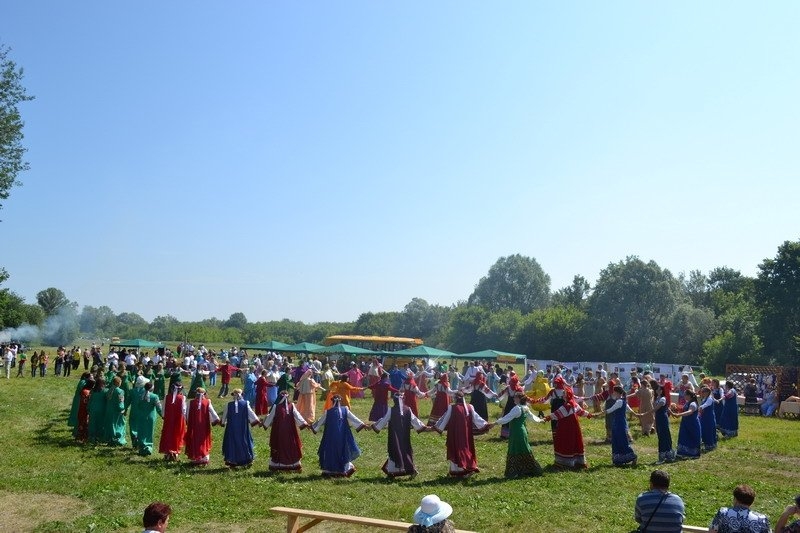 Символика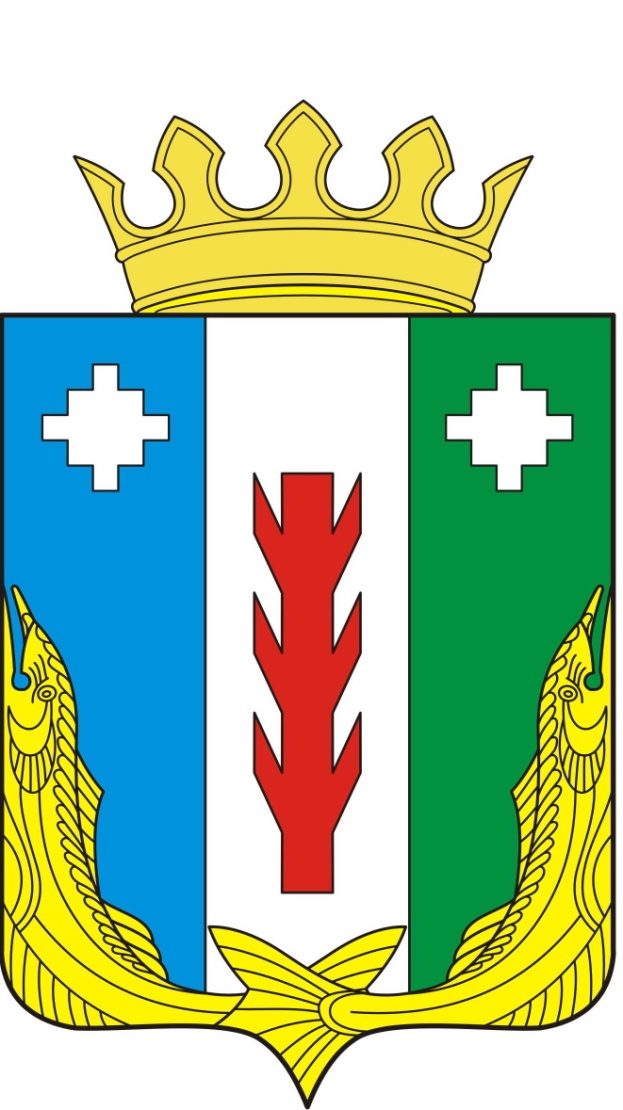    Основой композиции герба  являются образное название района, природные условия,  а также особенности его исторического и экономического развития. Центральные   фигуры  герба – три вертикальные полосы  синего,  белого и зеленого цветов.  Полоса серебряного (белого) цвета олицетворяет  главную  реку  Суру, которая  делит Порецкий район на западное левобережье и восточное правобережье, отличающиеся  по своему геологическому строению, почвенному покрову, растительности. Изображение ветви сосны означает лесные богатства района, где преобладают сосна и ель. Красный цвет  олицетворяет легенду о  московских и угличских корнях первых поселенцев. Зеленый цвет отражает на редкость плодородные земли, живописные засурские леса,   вековые дубравы и сосны в пышных вечнозеленых шапках. Синий – цвет неба, символ высоты и глубины. В давние времена Сура располагала несметным богатством, большую часть которого составляла стерлядь. Две золотые рыбы символизируют изобилие и достаток, а также важное значение реки в жизни людей. Желтый цвет аллегорически  олицетворяет золотые купола храмов, являющихся архитектурными памятниками. Изображение серебряных камней символизирует запасы гипсового и  ангидритового камня. В символике камень являет собой связь между разными планами бытия, прошлым и будущим, а также обладает такими качественными параметрами, как знак единства, силы, прочной основы, опоры, твердости, защиты и надежности, аллегорически отражает  духовно крепких жителей района, которые стремятся к дальнейшему развитию и процветанию. Месторасположение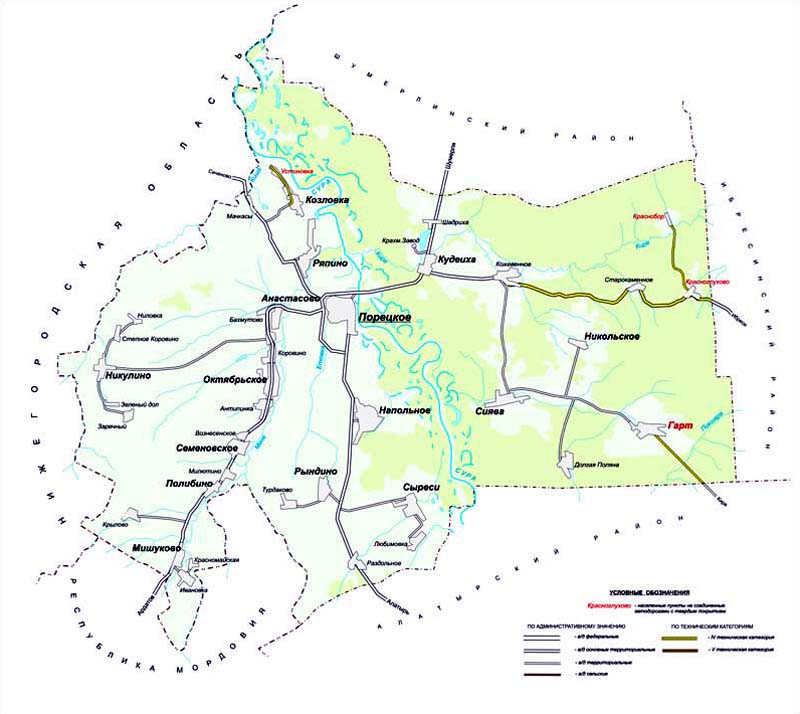    Порецкий район занимает территорию в 111,6 кв. км и располагается на юго-западе Чувашии в среднем течении реки Суры – третьего по величине притока Волги. С севера и востока он граничит с Шумерлинским и Ибресинским районами, с юга – с Алатырским районом Чувашии, на западе – с Сеченовским районом Нижегородской области, на юго - западе – с Ардатовским районом Республики Мордовия. Район находится в лесостепной зоне, разделенной рекой Сурой на лесную и степную части. Природные ландшафты Поречья представляют собой типичные лесные и уникальнейшие луговостепные биогеоценозы.История   Село  Порецкое основано в 1591 году.  Первыми поселенцами были ссыльные бояре, купцы, стрельцы и родня царя Ивана Грозного - переселенцы из городов Москва и Углич.Порецкий район образован на первом районном съезде Советов, который прошел 1-3 октября 1927 года. В его состав вошли 54 селения и еще 12 селений Кувакинской и Мишуковской волостей и 5 селений Алгашинской волости.КлиматКлимат района умеренно континентальный с продолжительной холодной зимой и тёплым, иногда жарким летом. Средняя температура января от −12 до −13 °C, абсолютный минимум достигал −44 °C; средняя температура июля 19 °C; абсолютный максимум достигал 38 °C. За год выпадает до 500 мм осадков.Водные ресурсы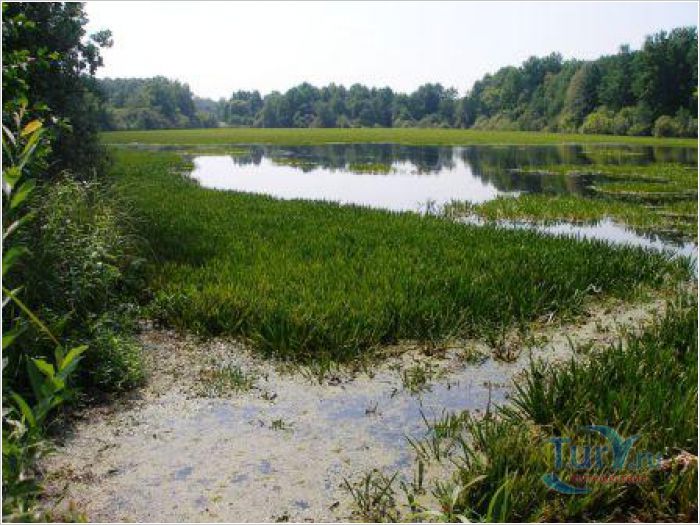 По территории района протекают 11 рек и ручьёв, среди них особое место занимают река Сура протяжённостью -58 км, р. Киря – 38 км, р. Меня – 37 км, р. Киша – 18 км. Неповторимы по своей красоте и биоразнообразию озёра, в районе их – 42. В районе 4 святых источника: Макария Желтоводского – Унжинского, Знамения – в д. Мачкасы, Параскевы Мученицы, Апостола Иоанна - в с.Семеновское.Флора и фауна   На территории Порецкого района находится до 90% растений из «Красной книги Чувашской Республики», среди них: адонис весенний, водяной орех, толокнянка, степная вишня и другие. Для хвойных лесов характерны таежные по происхождению виды: глухарь, тетерев, рябчик, лось, бурый медведь, рысь. В широколиственных лесах можно встретить виды: клинтуха, вяхиря, кабана. В степи обитают такие животные, как: заяц- русак, серая куропатка, перепел, степной хорь, крапчатый суслик, тушканчик.    Фауна птиц Порецкого района довольно разнообразна: орёл – карлик, большой подорлик, орлан- белохвост , обыкновенная пустельга, волжский глухарь, серый журавль европейский, кулик –сорока, малая чайка, речная крачка, русский филин, седой дятел, ястребиная славка и много других птиц.   В водоемах Порецкого района встречаются рыбы из 5 отрядов: 
осетрообразные – стерлядь, отряд щукообразные – щука, отряд карпообразные – плотва, елец, голавль, язь, красноперка, линь, верховка овсянка, подуст, пескарь, лещ и др. Объекты сельского хозяйства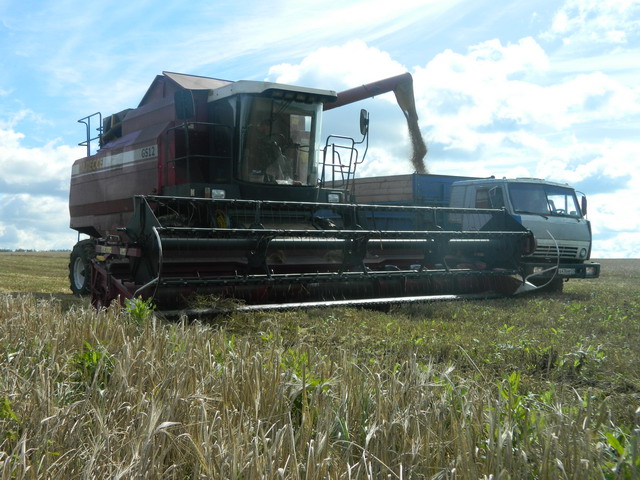 В  районе функционирует 15 сельскохозяйственных предприятий, 1 предприятие пищевой и перерабатывающей промышленности и 2 - по обслуживанию сельскохозяйственных предприятий. Кроме того, сельским хозяйством в районе занимаются 22 крестьянских (фермерских) хозяйств, 6832 личных подсобных хозяйств граждан.Объекты промышленности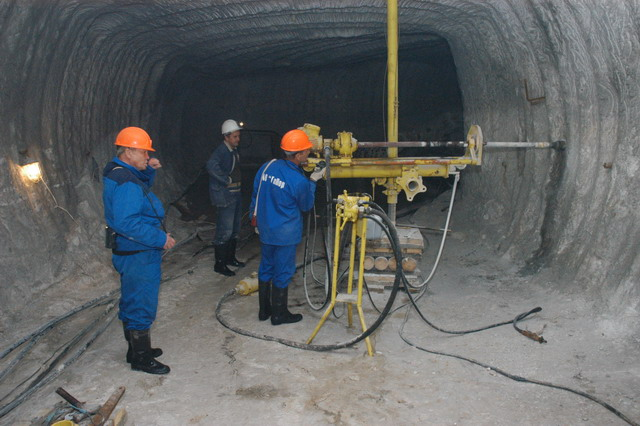 Промышленную отрасль Порецкого района составляют предприятия: ООО «ГиПор-М» (предприятие горно – рудной промышленности), ООО МНПП «А-Керамик», ООО «Порецкий крахмал», ООО «Хлебокомбинат Порецкого райпо», ООО «Порецкий кирпичный завод», ОАО «Агрохимсервис», два швейных цеха: ООО «АлатырьПромПошив» и цех ИП Ерилиной А.В.По территории района проходит федеральная автодорога Москва-Казань протяжённостью 95 км, сеть республиканских и муниципальных автодорог, имеющих выход и сообщение с Нижегородской областью, Республикой Мордовия, Ульяновской областью.Знаменитые уроженцы   Порецкая земля дала миру немало знаменитых учёных, поэтов и писателей, работников культуры и искусства. Среди них:Академик, основоположник русской научной школы кораблестроения  Алексей Николаевич Крылов,академик И.К. Андропов;поэт И.П. Мятлев - близкий друг А.С.Пушкина;известный музыкант В.П. Мухин;Заслуженный художник России Н.П. Карачарсков.Герои Советского Союза: Г.Ф.Арлашкин, Ф.А.Артемьев, Ф.П.Ахаев, Н.Г.Безруков, П.Г.Панов, Н.И.Паршин, М.Е.Родионов, И.В.Яшин;Герои Социалистического Труда: В.И. Ардин, Ф.С. Горячев, А.Н. Крылов, С.Ф. Сатушкин, Г.В. Суслов, В.М. Чулков.Объекты культуры   В районе действуют 15 библиотек, районный Дворец культуры; 12 сельских Домов культуры,  историко-краеведческий музей; Мемориальный музей академика – кораблестроителя А.Н. Крылова, картинная галерея, в коллекции которой 152 единицы произведений живописи, скульптуры и графики 85-и авторов со всей Российской Федерации; частная картинная галерея Заслуженного художника России Н.П.Карачарскова.   Привлекательным объектом для посещения туристов является мемориальный музей ученого с мировым именем А.Н.Крылова, который открыт в 1984г. В 2013 году произведена реконструкция здания музея, возведен пристрой, открыт новый экспозиционный зал. А.Н.Крылов был основоположником русской научной школы кораблестроения. В развитии отечественного кораблестроения и приложения математики к решению вопросов морского дела и техники сыграл огромную роль, которую можно сравнить лишь с ролью Д.И.Менделеева - в химии; Н.Е.Жуковского — в авиации, К.Э.Циолковскиого - в теории реактивного движения; И.П.Павлова - в физиологии. Более десятка книг о жизни и деятельности А.Н,Крылова издано в российском книжном издательстве. Научные труды ученого имеют большое значение и сегодня. Потомки А.Н.Крылова проживают в селе, названным его именем, и ведут исследовательскую работу по генеалогическому древу семьи Крыловых, по сохранению и развитию культуры села.   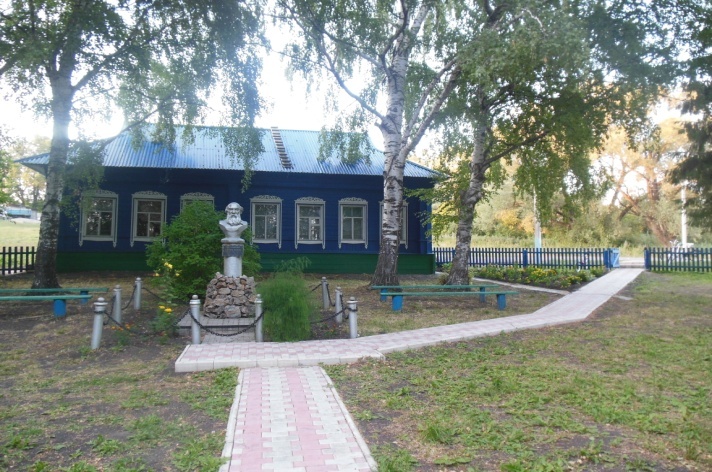 Памятники природыДля сохранения ландшафтного и биологического разнообразия Порецкого района Кабинетом Министров ЧР в 1968 году создан Госохотзаказник «Порецкий». В 1996 году были созданы заказники на степных участках «Поменский» ( 9-131 га), «Ендовский степной склон»(9-63 га), «Мочкасинский»(9-50 га). В 2000 году утверждён статус памятников природы для группы озёр: «Балахна», «Ковырлово», «Изерке».Объекты культового направления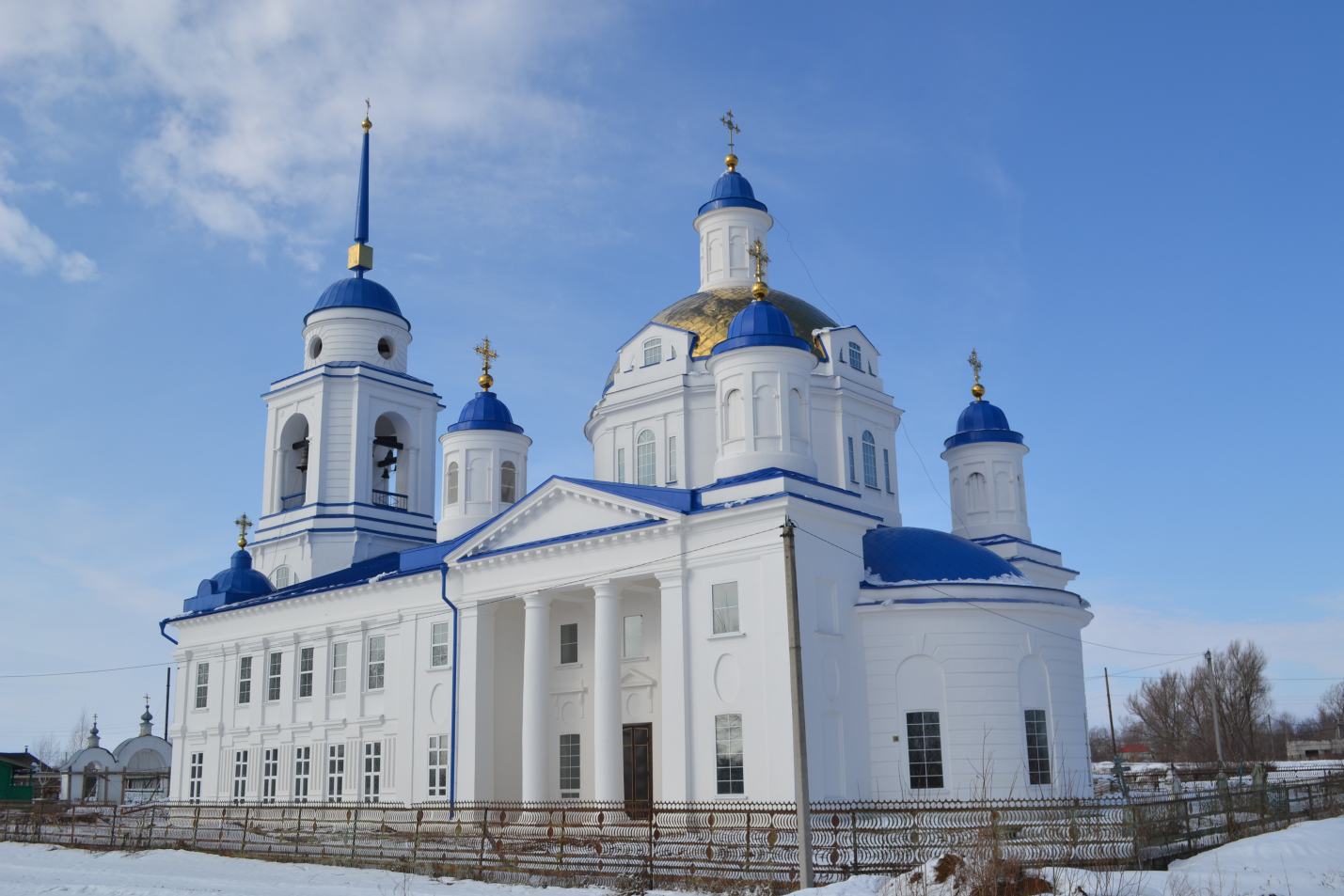 В Порецком районе 15 православных храмов, из них 3 – памятники культуры федерального значения  - это   Церковь Вознесения Господня в с.Семеновское, Церковь апостолов Петра и Павла в с.Порецкое; Церковь Богоявления  Господня в с.КозловкаНародные промыслы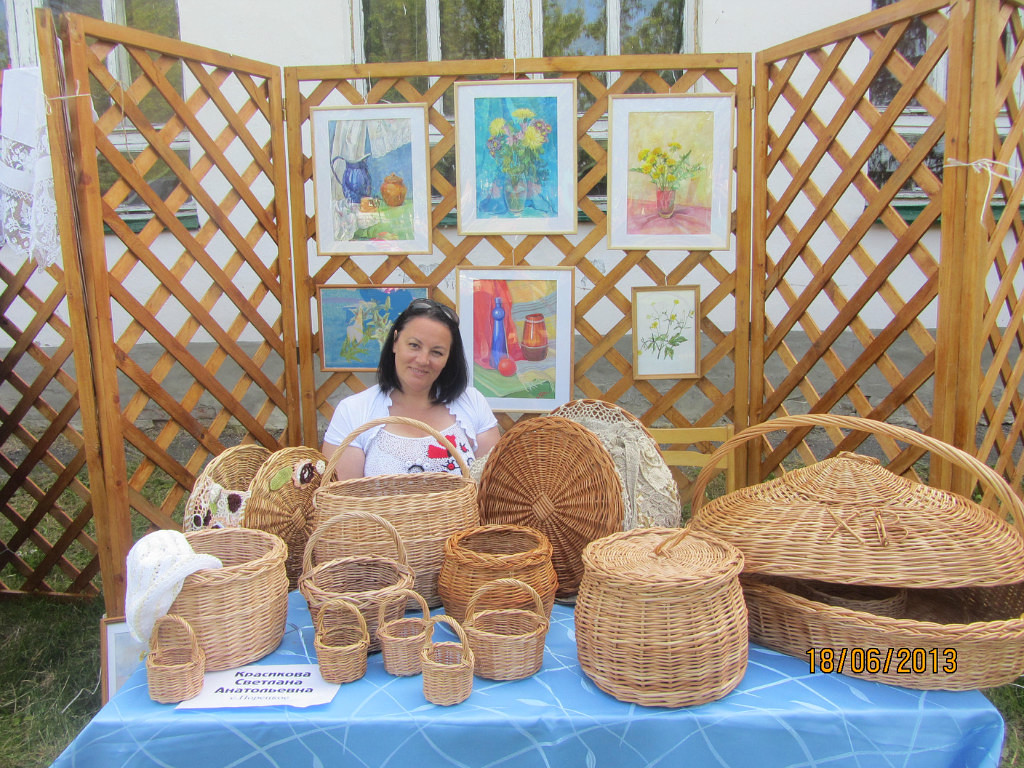    Плетение из ивового прута – одно из самых исконных, давних ремесел поречан. В Порецком районе из ивового прута плетут корзины, вазы и др. Занимаются ажурным плетением 2 мастера - Красикова Светлана и Климова Марина. Поречье издавна славилось филейно - гипюрными вышивками. Художники - самородки создавали узоры, поражающие своей красотой и тонкостью. Это салфетки, машинное ришелье, филейные салфетки, полотенца, накидушки, наволочки-ришелье, вышитые бисером. Очень красивые скатерти. Работы мастериц постоянно выставляются на выставках. Вязание на спицах, вязание крючком – хобби многих женщин Поречья. Известные творческие и народные коллективы   В Порецком районе функционирует 147 коллективов самодеятельного народного творчества с числом участников в них более 2 тыс.  человек. Гордостью района являются 4 творческих коллектива, имеющих звание «Народный самодеятельный коллектив». Среди них народный ансамбль русской песни «Поречанка». 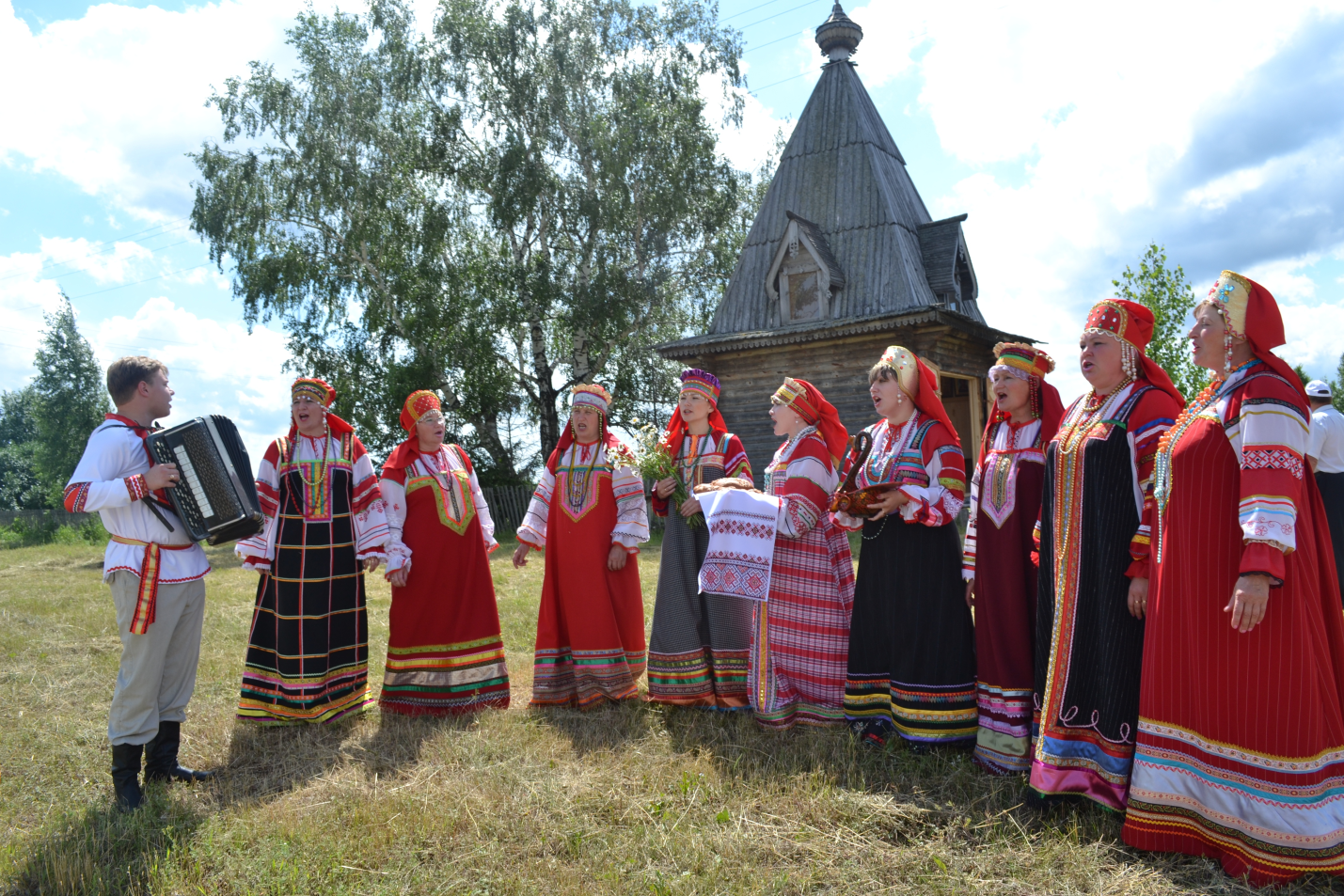    Большую работу по возрождению и сохранению устного народного творчества среди населения проводит народный детский фольклорный ансамбль «Коляда». В течение всей деятельности, ансамбль накопил большой репертуар обрядовых песен, не только местных традиций, но традиций и обрядов регионов России. 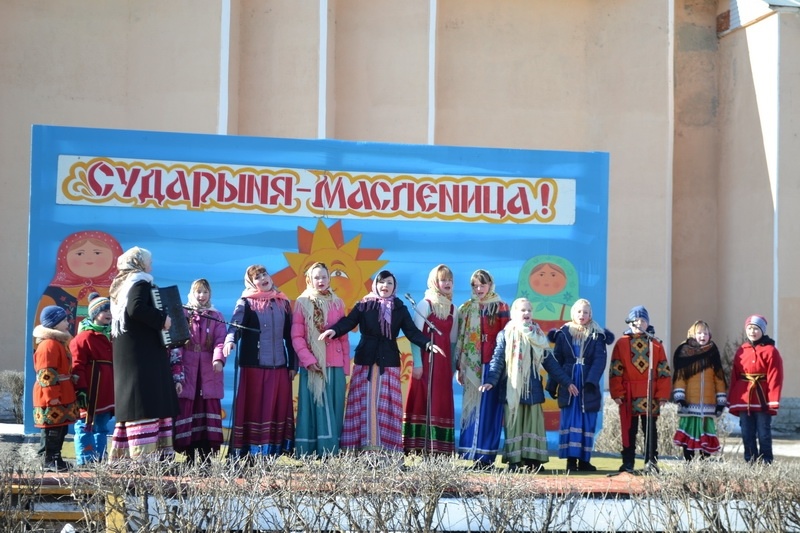 Популярностью пользуется народный театр «Маска». Свою историю он ведет с конца 60-х годов прошлого века.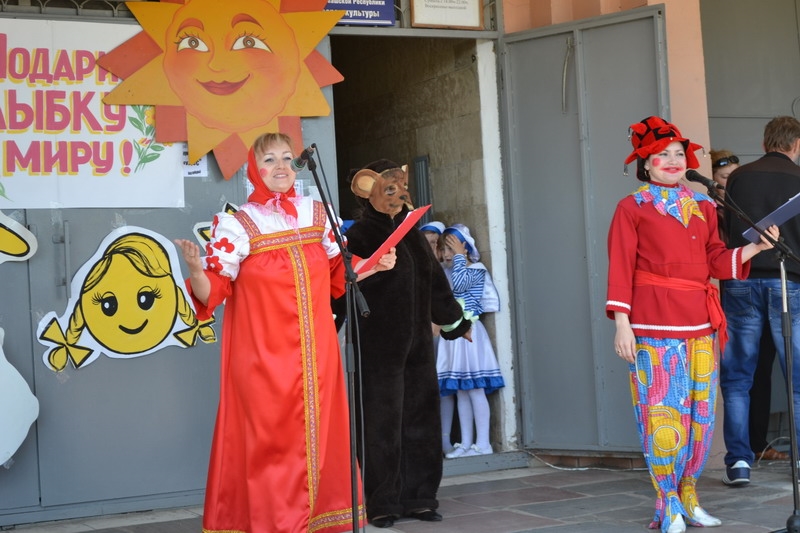 Многие годы радует своим исполнением всех любителей мордовской народной песни народный ансамбль "Эрзянка» Напольновского СДК.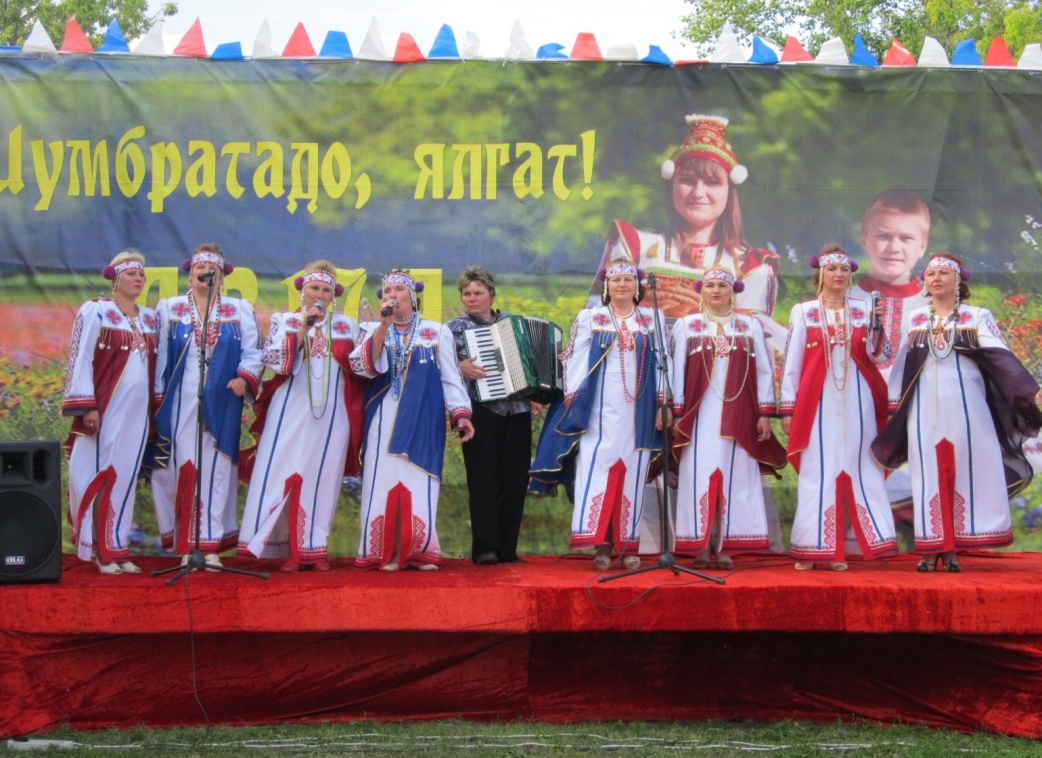 Туристическая инфраструктураТуристические маршрутыМаршрут       № 1:   Храмовая архитектура Поречья. Прошлое и настоящеес. Порецкое     (Посещение Троицкого собора - постройка XVIII века,                             Колокольня Троицкого собора, Церкви святых Петра и Павла)с. Рындино   (Посещение церкви св. Сергия Радонежского - современная храмовая архитектура, посещение святого источника)с.Семеновское  (Посещение церкви Вознесения Господня – памятника культуры федерального значения, 1813 г., посещение святого источника Параскевы Мученицы)Маршрут   № 2        «Любовь к истории питая» д. Шадриха (посещение частной картинной галереи Заслуженного художника России, народного художника Чувашии Н.П.Карачарскова)  д. Крылово     (Посещение мемориального музея ученого, академика – кораблестроителя, Героя Социалистического труда А.Н.Крылова в д.Крылово Семеновского сельского поселения. Семеновское сельское поселение – родина трех Героев Советского Союза)с. Семеновское (Посещение церкви Вознесения Господня – памятника культуры федерального значения, 1813 г., посещение святого источника Параскевы Мученицы)с. Порецкое   (Посещение районного историко – краеведческого музея, народной картинной галереи; Посещение дома Мятлевых, бывшей учительской семинарии, открытой в 1871г., ознакомление с памятниками старины и архитектуры с. Порецкого).Транспорт пригодный для туристического обслуживания   Сеть внутрирайонных автобусных маршрутов охватывает большинство населенных пунктов, обеспечивая связь населения района с районным центром. Автомобильные дороги, обслуживающие Порецкий район, имеют выходы в Нижегородскую область, Республику Мордовия, Алатырский, Шумерлинский, Ибресинский районы республики. Междугородные автобусные маршруты связывают Порецкий район с прилегающей к нему Нижегородской областью, Республикой Мордовия, Ульяновской областью.Работают: служба такси «Вираж»; грузовые такси, тел.  8(83543)2-14-04Традиционные мероприятия, проводимые на территории района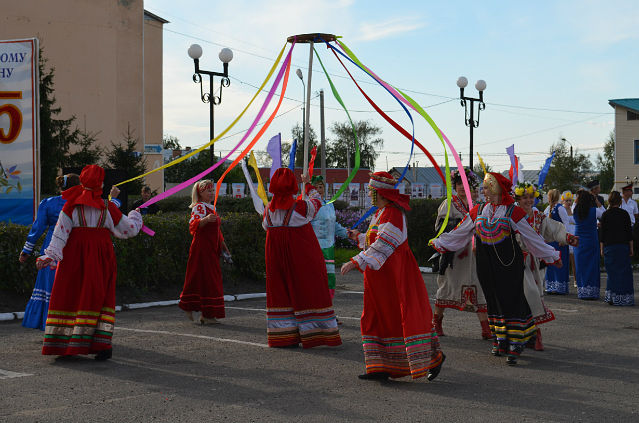    В течение года в Порецком районе проводятся разнообразные массовые мероприятия, в которых участвуют все творческие коллективы района, народные мастера и умельцы. Это фестивали, смотры творческих коллективов по жанрам, конкурсы, выставки.Многие праздники и фестивали уже много лет традиционные: «Прощай, Зимушка-зима!» - праздник проводов зимы, «Акатуй» - праздник песни, труда и спорта, «Арта» - праздник мордовского народного творчества, «Чипайне» - праздник детского мордовского творчества. «Родные напевы» - праздник русского фольклора на родине академика А.Н. Крылова, «Весёлые ребята» - фестиваль театрализованных представлений с участием ростовых кукол.                                                                   Спортивная инфраструктура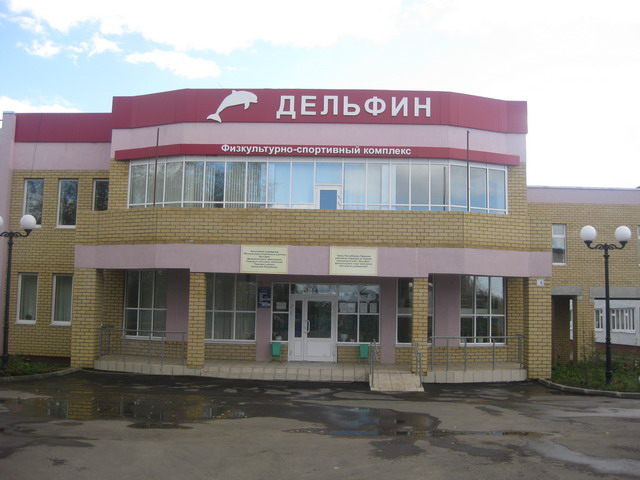    В районе имеется 57 спортивных сооружений, из них 17 спортзалов, 11 футбольных полей и 3 тира: с. Кудеиха, Семеновское, Порецкое. С детьми и молодежью занимается 20 штатных физкультурных работников. Всего насчитывается 41 коллектив физкультуры с общим числом занимающихся 5162 человек. В районе работает  спортивная школа в с.Порецкое, где привлечены к занятиям 422 человек.Большой толчок для развития физкультуры в Порецком районе дало открытие ФСК «Дельфин» в с. Порецкое с тренажёрным залом, спортивным залом, бассейном. Отремонтирован спортивный зал в районном Дворце культуры, где организованы зал для борьбы, установлены тренажеры, бильярдный стол. Теперь в этих помещениях занимаются взрослое население, школьники, молодежь, дети из Порецкого детского дома, гости села. В бассейн раз в неделю по графику организуется доставка учащихся из сельских школ района.Общественные организации и клубы по интересам   В районе действует общественная организация – «Мордовский культурный центр» Чувашской Республики, основным направлением деятельности которого является развитие и поддержание исторических и культурных ценностей мордовского народа – мордовский язык, фольклор, история мордовской культуры и народные промыслыВ учреждениях культуры созданы 41 клубов по интересам и любительских объединения различной направленности, они объединяют около 500 участников. Это клубы краеведения, в Рындинском, Напольновском, Мишуковском, Никулинском СДК, патриотической направленности: клуб «Кудеяр» в Кудеихинском, «Поиск» в Напольновском СДК, экологического воспитания: «Юный друг природы» в Мишуковском, «Росток» в Анастасовском, «Лесовичок»в Сиявском СДК.   Теннисные и шахматно-шашечные клубы: «Попрыгунчик» в Кудеихинском, «Ладья» в Козловском, «Лошарик» и «Бешенная ладья» в Рындинском, «Попрыгунчик» в Семёновском, «Белая ладья» в Сыресинском СДК.  Клубы выходного дня созданы: «Маленькая страна» в Никулинском, православного направления клуб «Зорька» в Семёновском СДК, созданный совместно с православным приходом; «Солнышко» в Ряпинском, «Зёрнышко» в Антипинском СДК.   Созданы и успешно работают кружки ремёсел и рукоделия. Прежде всего, это творческая лаборатория «Гулливер» по пошиву ростовых кукол. Он создан в Порецком РДК и реализуется в рамках республиканского конкурса, в настоящее время активно развивается.   В библиотеках района действует 18 клубов по интересам.ТУРИСТСКИЙ  ПАСПОРТ ПОРЕЦКОГО РАЙОНА ЧУВАШСКОЙ РЕСПУБЛИКИТУРИСТСКИЙ  ПАСПОРТ ПОРЕЦКОГО РАЙОНА ЧУВАШСКОЙ РЕСПУБЛИКИНаселение района  12606 человекРайонный центр село ПорецкоеНаселение районного центра 5 436 человекПлощадь (тыс. кв. метров) 7340 гаРасстояние районного центра до г.Чебоксары 150 кмТранспортная инфраструктураАвтомобильный транспортПорецкая автостанция№п/пНаименование памятника, датировкаМестонахождение1Церквовь апостолов Петра и Павла1723г.с. Порецкое,ул. Комсомольская2Церковь Богоявления 1829г.с. Козловка3Церковь Вознесения Господня1813 г.с. Семеновское, ул. Азина4Троицкий собор XIX в. Порецкое,Ул.Комсомольская, д.15Богословская церковь XIX в. с. Выползово, ул.Аврова, д.49а.6Преображенская церковь XIX в. с. Сыреси, ул.Октябрьская, д.1877Преображенская церковь XIX в. с. Кудеиха, ул.Красная площадь8Никольская церковь XIX в. с. Сиява.9Церковь Рождества Христова XIX в. с. Никулино, ул.Садовая, д.27.10Никольская церковь XIX в. с. Мишуково, ул.Южная, д.1а11Никольская церковь XIX в. с. Анастасово, ул.Анастасово-1.12Богоявленская церковьс. Гарт, ул.Гагарина,46а13Церковь святого Сергия Радонежскогос. Рындино1415Церковь Святого Николая ЧудотворцаЦерковь Воскресения Христовас. Напольноес. РяпиноКонтактные данныеРестораны, кафе и т.д.- Кафе «Сура», с.Порецкое, ул.Ульянова,7 Втулкина Вера Григорьевна, 8(83543)2-16-34;- Кафе «Поречанка», с. Порецкое, ул. Кооперативная, Дугаева Ирина Викторовна, 8(83543 2-14-46- Кафе «Кудесница», с.Кудеиха, Баланова Анна Николаевна, 8(8354333-2-33- Кафе «Эрзя», с.Напольное, ул. Арлашкина, Втулкина Вера Григорьевна, 89373970349;- Кафе «Встреча», с.Анастасово, ул.Анастасово, Страхов Анатолий Викторович